CSSA STAGE 3 INTERMEDIATE Handout #5                              NAME ___________________________________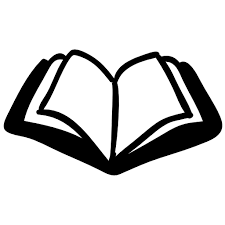 Read Jeremiah 1Who is Speaking to Whom & Fill in the Blanks? (KJV)1.	“Before I _____________ thee in the ________ I knew thee; and before thou camest forth out of the ________ I _________________ thee, and I ordained thee a ______________ unto the nations.” ___________ speaking to __________ (1v ____)2.	“See, I have this day set thee over the ____________ and over the ______________, to _______ out, and to ________ down, and to _____________, and to ___________ down, to _________, and to ___________.” ___________ speaking to ____________ (1v ____)3.	“I see a ______ of an ___________ tree.” _____________ speaking to _________ (1v ____)4.	“I see a _______________ pot; and the ________ thereof is toward the _________.” ___________ speaking to ____________ (1v ____)Word Definition (Look up the following words in a Strong’s Concordance to find out what they mean)5.	Hilkiah 	6.	Jeremiah	7.	Nathan 	True/False8.	_______	Jeremiah enjoyed denouncing the men of Judah.9.	_______	Jeremiah was from the tribe of Levi.10.	_______	It is possible that Jeremiah’s father was the high priest.11.	_______	Jeremiah was bold and never shrank from his calling.12.	_______	Jeremiah’s message was only a negative one.Short Answer/Essay13.	Jeremiah began prophesying halfway through the reign of what king of Judah? 	.14.	List the four other kings of Judah that Jeremiah served as prophet to? 	1. 		  3. 			2. 		  4. 		15.	How far apart did Jeremiah and Josiah live as they grew up? 	16.	List two ways in which Jeremiah was like Moses?	1. 		2. 	17.	What two signs were given to strengthen Jeremiah for his great work? 	1. 		2. 	18.	What was Jeremiah’s principle mission?		_______________________________________________________	19.	List four prophesies that Jeremiah declared regarding Jerusalem.	1. 		2. 		3. 		4. 	20.	What response did Jeremiah advise the inhabitants of Judah regarding the threat of the Chaldeans?	21.	How did Nebuchadnezzar treat Jeremiah after the fall of Jerusalem? 	22.	What were some of the things that Jeremiah suffered? 		_______________________________________________________	23.	Who else suffered these things?	24.	What was Jeremiah’s response to his brethren who oppressed him? 	25.	Explain the vision of the “rod of the almond tree.” What was the warning to the people and how would this vision encourage Jeremiah? 		_______________________________________________________	26.	Explain the vision of the “seething pot.” What was the warning to the people and how would this motivate Jeremiah?	.	_______________________________________________________	27.	Besides his suffering, how was Jeremiah a type of Christ? 		_______________________________________________________	28.	What lessons can we learn from the life of Jeremiah? 	1. 		2. 		3. 		4. 	